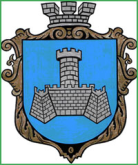 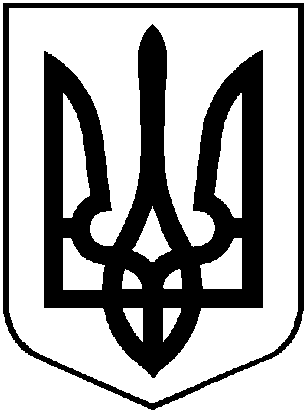 УКРАЇНАХМІЛЬНИЦЬКА МІСЬКА РАДАВІННИЦЬКОЇ ОБЛАСТІ  Р О З П О Р Я Д Ж Е Н Н ЯМІСЬКОГО  ГОЛОВИВід «27” січня   2017  року                                                                          №38-р Про затвердження заходів щодо реалізації Національного плану дій з виконання резолюції Ради Безпеки ООН 1325 "Жінки, мир, безпека" на період до 2020 року в м. ХмільникуНа виконання розпорядження Кабінету Міністрів України від 24 лютого 2016 року №113-р «Про затвердження Національного плану дій з виконання Ради Безпеки ООН 1325 "Жінки, мир, безпека" на період до 2020 року», розпорядження голови Вінницької облдержадміністрації від 08 вересня 2016 року №647 «Про затвердження заходів щодо виконання в області Національного плану дій з виконання резолюції Ради Безпеки ООН 1325 "Жінки, мир, безпека" на період до 2020 року», керуючись ст. 42 Закону України «Про місцеве самоврядування в Україні» :1. Затвердити заходи щодо реалізації Національного плану дій з виконання резолюції Ради Безпеки ООН 1325 "Жінки, мир, безпека" на період до 2020 року в м. Хмільнику, що додаються.2.Відділу у справах сім’ї та молоді міської ради (П. Дем’янюк):2.1. Забезпечити організацію підготовки, проведення та контроль за виконанням заходів щодо реалізації Національного плану дій з виконання резолюції Ради Безпеки ООН 1325 "Жінки, мир, безпека" на період до 2020 року, в м. Хмільнику.2.2. Інформувати Департамент соціальної та молодіжної політики ОДА щороку до 20 січня. 3. За результатами проведеної роботи структурним підрозділам міської ради, установам та громадським організаціям м. Хмільника щороку до 15 січня інформувати відділ у справах сім’ї та молоді міської ради про хід їх виконання заходів.4. Контроль за виконанням цього розпорядження покласти на керуючого справами виконкому міської ради Павлюка І.М. , а супровід виконання на начальника відділу у справах сім’ї та молоді міської ради Дем’янюка П.І             Міський голова                                                         С.Б.  Редчик